Quelle est l’aire ? Quelle est l’aire ? (suite)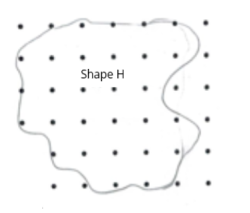 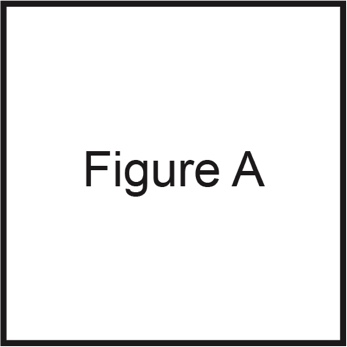 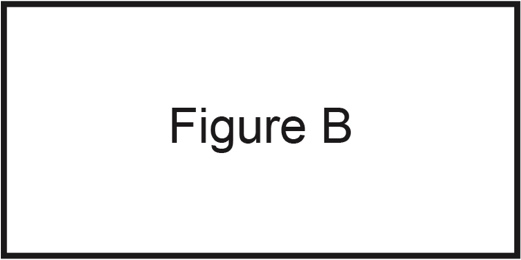 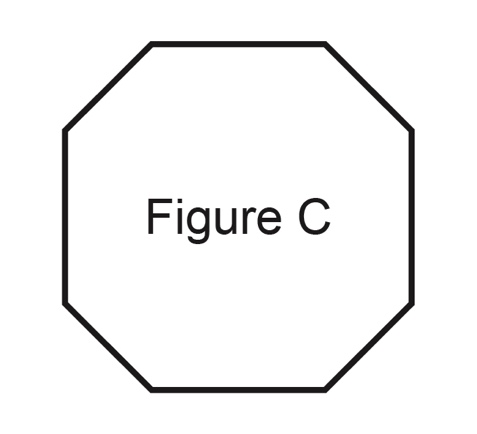 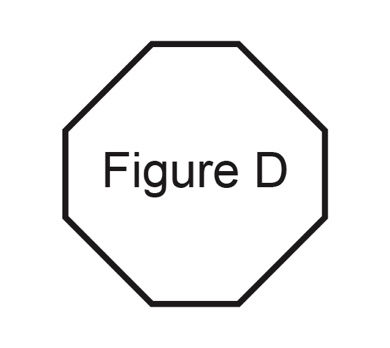 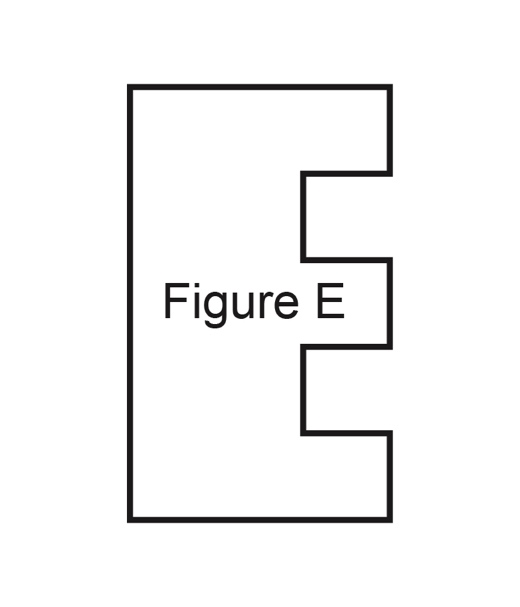 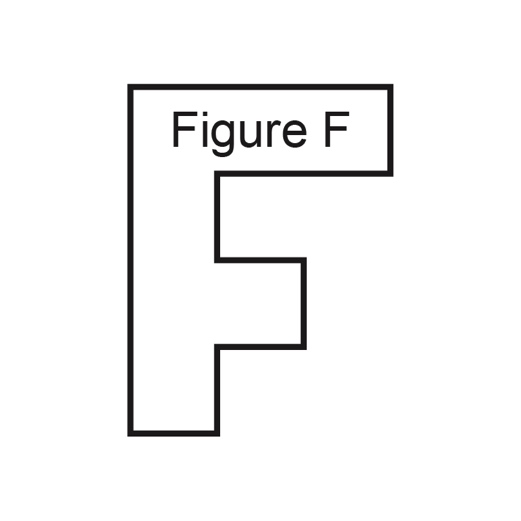 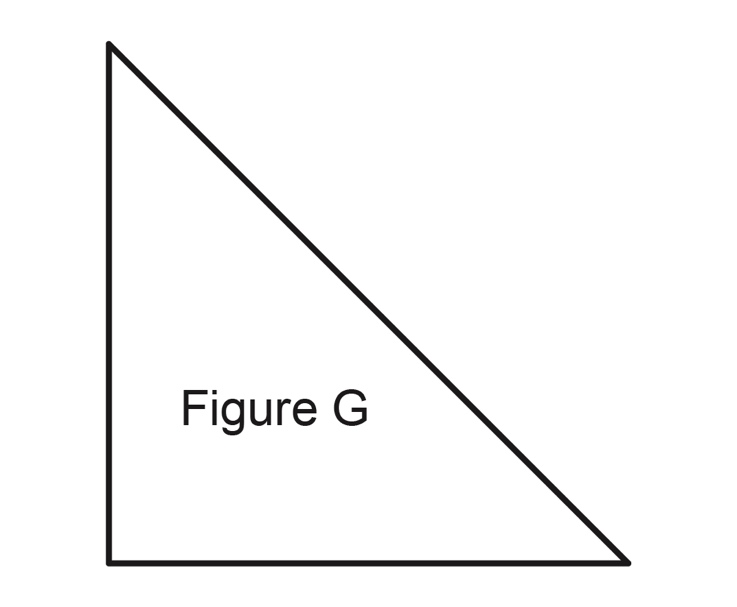 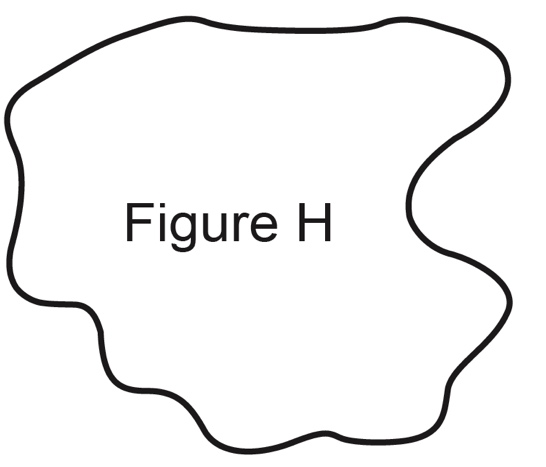 